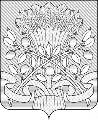 ИНВЕСТИЦИОННЫЕ ВОЗМОЖНОСТИ МУНИЦИПАЛЬНОГО                                                ОБРАЗОВАНИЯКраснослободский муниципальный район Республики МордовияОсновные характеристики муниципального образованияС информацией о ключевых экономических и социальных показателях региона можно ознакомиться, перейдя по следующей ссылке: http://krasnoslobodsk.e-mordovia.ru/Инвестиционный паспорт муниципального образования представлен на сайте (указать http://krasnoslobodsk.e-mordovia.ru/newsline/view/3709Раздел 1. «Описание социально-экономической ситуации в муниципальном образовании»	Общие сведения о муниципальном образовании.Краснослободский муниципальный район расположен в северо-западной части Республики Мордовия. Район граничит на севере с Ельниковским, востоке — Старошайговским, юге — Ковылкинским, западе — Атюрьевским районами, занимает территорию площадью 1 379 км2. В состав Краснослободского муниципального района входят 16 административных единиц. Расстояние от административного центра региона г. Саранска составляет 105 км. Экономика района сочетает агропромышленный и промышленный секторы. В структуре материального производства роль агропромышленного комплекса значительно превышает значение промышленного сектора. Агропромышленный сектор специализируется на производстве зерна, мяса и молока. В растениеводстве ведущая роль принадлежит зерновому хозяйству. За 2020 год валовой сбор зерна по району составил 82,3 тыс. тонн.  Сельскохозяйственное производство занимает важную роль в экономике района. Выручка от реализации сельскохозяйственной продукции за 2020 г. составила 1448,8 млн. руб. из нее по отрасли «растениеводство» - 305,5 млн. рублей, «животноводство» - 1403 млн. рублей. Производством и отгрузкой продукции в районе занимаются 6 предприятий различных форм собственности, ими произведено и отгружено продукции на 522,2 млн. рублей. Из них 62 процентов или   324,0 млн. рублей отгружено продукции предприятиями малого бизнеса. По итогам 2020 года все предприятия малого бизнеса в связи с неблагоприятной эпидемиологической ситуацией незначительно снизили объемы производства. Инженерная инфраструктура Краснослободского муниципального района достаточно развита и представлена системой водоснабжения, газификации, электрификации и сетью автомобильных дорог.Система образования включает в себя 4 общеобразовательных учреждений, реализующих программы дошкольного образования, 10 муниципальных учреждений общего образования, из них средних – 8 и 2 основные школы, а также 4 учреждения дополнительного образования.  Систему здравоохранения представляют: одна больница – ГБУЗ РМ «Краснослободская МБ», 29 фельдшерско-акушерских пунктов, три амбулатории, поликлиника в г. Краснослободск на 475 посещений в смену, стоматологическая поликлиника на 150 посещений в смену, дневной стационар при поликлинике на 32 койки, отделение скорой медицинской помощи, круглосуточный стационар на 198 коек.  Учреждения здравоохранения являются республиканской собственностью. Все врачи и средние медицинские работники имеют сертификат специалиста. В районе функционирует муниципальное бюджетное учреждение «Центр культуры» Краснослободского муниципального района, в состав которого входят 21 структурное подразделение: районный Дворец культуры, 17 сельских домов культуры и клубов, краеведческий музей и 2 учреждения дополнительного образования детей (детская школа искусств (музыкальная) и детская школа искусств (художественная).Развита сеть спортивных сооружений. Всего их 54 единицы, из них 22 спортивных зала и 32 плоскостных сооружения. Функционирует детская-юношеская спортивная школа имени П.Г.Болотникова, имеется стадион с искусственным покрытием. В 2019 году начато строительство «Единого спортивного комплекса в д. Бобылевские Выселки», и построено плоскостное сооружение в Красноподгорном сельском поселении на принципах муниципального частного партнерства.Муниципальное образование имеет официальный сайт в сети Интернат: http://krasnoslobodsk.e-mordovia.ru/Основная характеристика муниципального образования.Численность населения по состоянию на 1 января 2020 года составляет 22332 чел., из них 13179 сельских жителей и 9153 городские. Численность населения в трудоспособном возрасте составляет 11961 чел.Численность населения в соседних близлежащих районах:Ельниковский муниципальный район 9276 чел.Ковылкинский муниципальный район – 36658 чел.Атюрьевский муниципальный район – 7458 чел.Старошайгоский муниципальный район – 11281 чел..Расстояние от административного центра Краснослободского муниципального района до административных центров соседних районов составляет:г. Ковылкино, Ковылкинского муниципального района -   54 км;с. Ельники, Ельниковского муниципального района  - 31 км;с. Атюрьево, Атюрьевского муниципального района – 35 км;с. Старое Шайгово, Старошайговского муниципального района – 54 км.Средняя арендная ставка торговых помещений в г. Краснослободске составляет: 4740 рубля за 1 кв.метр в год, в сельских поселениях ниже.Средняя арендная ставка производственных и складских помещений – 320 руб. за 1 кв.м.в год.Средняя стоимость продажи земли под размещение производства -    698 рублей за 1 кв.м. По итогам 2020 года район занимает 9 место среди районов республики по уровню среднемесячной начисленной заработной платы, она составила 28485 рублей. Низкий уровень среднемесячной заработной платы на промышленных предприятиях района (23816 руб.) Ниже, чем средняя заработная плата по району  в сельском хозяйстве -26655 рублей.За 2020 год ГКУ РМ «ЦЗН Краснослободский» оказал содействие в трудоустройстве 277 безработным гражданам, на 1 января 2021 года заявлено от работодателей 1331 вакансий. Количество зарегистрированных безработных граждан на конец года составил 183 человека, уровень безработицы 1,3%, коэффициент напряженности на рынке труда района 1,9.Система профессионального образования в районе представлена:ГБПОУ РМ «Краснослободский медицинский колледж», численность учащихся 301 человек, готовят работников по специальностям «Сестринское дело» и «Фельдшер»;ГБПОУ РМ «Краснослободский аграрный техникум», численность учащихся 611 человек, готовит специалистов в области ветеринарии, зоотехнии, агрономии, бухгалтеров, электриков и механиков. Имеется заочная форма обучения – 275 чел.Подробную информация о Краснослободском муниципальном районе можно получить   в сети интернет по ссылке: http://krasnoslobodsk.e-mordovia.ru/Общая характеристика экономической ситуации.Объем оборота розничной торговли во всех каналах реализации за 2020 года составил 2899,7 млн. руб., в расчете на 1 жителя реализовано товаров на сумму 129846,2 рубля. Снижение темпов оборота розничной торговли по сравнению с аналогичным периодом прошлого года на 10,8 процента в сопоставимых ценах связано в введение ограничений по предотвращению распространения короновирусной инфекции. Производством и отгрузкой продукции собственного производства на территории Краснослободского муниципального района занимаются 6 предприятий различных форм собственности: ОАО «Краснослободский радиозавод», Краснослободское ПО Филиала ПАО «МРСК Волги» - «Мордовэнерго», ООО «Актив-Электро», ООО «Промметизделие», ООО «ПТФ», ООО «Молочный завод» и ООО «Линия». Вышеназванными предприятиям за 2019 и 2020 годы произведено и отгружено продукции соответственно на 317,6 и 522,2 млн. рублей.Численность занятых на промышленных предприятиях малых форм собственности составляет 179 человек.Сельскохозяйственное производство занимает важную роль в экономике района. Поголовье скота в сельскохозяйственных предприятиях и КФХ на 1 января 2021 года составляет: крупный рогатый скот 17717 голов, в том числе 7201 коров и 7341 голов свиней.   Поголовье скота в личных подсобных хозяйствах граждан – крупный	 рогатый скот 1763 голов, в т.ч. 368 коров и 1753 голов свиней.Выручка от реализации сельскохозяйственной продукции за 2020 г.  составила 1402964 млн. руб. из нее по отрасли «растениеводство» - 305467 млн. рублей, «животноводство» - 1097497 млн. рублей. В 2019 году выручка от реализации сельскохозяйственной продукции сложилась на уровне 1415946 млн. руб. из нее по отрасли «растениеводство» 243730 млн. рублей и отрасли «животноводство» 1172216 млн.руб. Производство продукции сельского хозяйства характеризуются следующей таблицей:	Основным источником доходов населения Краснослободского муниципального района являются заработная плата, пенсии и пособия. Объем этих выплат по району составил в 2019 году 2992678,0 тыс. рублей, в 2020 году 3204935,5 тыс. рублей.  Среднемесячные доходы на душу населения сложился на уровне 11062 рубля на 1 жителя в 2019 году и 12067,3 рублей в 2020 году.	Среднемесячная заработная плата по крупным и средним предприятиям за 2019 год составила 25603,9 рубля, в 2020 году 28485 рублей.	В 2020 году уровень безработицы в связи с эпидемиологической ситуацией на уровне 1,3%.Реальные доходы населения растут незначительно, в связи с ростом цен на энергоносители, газ, тепло, на товары и услуги.	Динамика промышленного производства прослеживается не стабильно, в связи с изменением количества предприятий, занимающихся производством и отгрузкой собственной продукции, товаров и услуг: за 2019 год – 120%, за 2020 год – 109,6%.Динамика роста оборота розничной торговли за 2019 год – 101,6 %, за 2020 год 89,2%.Рост производства молока и мяса скота в сельском хозяйстве в 2019 году соответственно составил 105,8 и 67,2 %, в 2020 года 109,7 и 142,5 процента.Ключевые конкурентные преимущества муниципального образованияС юга на север район пересекает р. Мокша, которая на его территории принимает притоки рек Рябка и Сивинь. Площадь водосбора Мокша в створе города – 11320 км2. В пойме р. Мокша много озер старичного происхождения. По левобережью Мокши преобладают широколиственные леса, встречаются фрагменты луговых и кустарниковых степей; по правобережью распространены хвойные и хвойно-широколиственные леса. Под лесами занято 20% площади района. В западной части района распространены черноземы (их доля в структуре сельскохозяйственных земель – 34%), в структуре почвенного покрова принимают участие серые лесные (32%), пойменные (15%), дерново-подзолистые (12%) и другие почвы. Среди полезных ископаемых можно выделить месторождения глин и песка.Список месторождений и проявлений полезных ископаемыхКраснослободского муниципального районаТранспортно-географическое положение района достаточно выгодное благодаря тому, что по территории района проходит автодорога "Подъезд к г. Саранск от а/д М-5 "Урал».Меры поддержки со стороны правительства региона 	Перечень мер государственной поддержки субъектов предпринимательской деятельности размещены на официальном сайте администрации Краснослободского муниципального района в разделе «Развитие и поддержка субъектов малого и среднего предпринимательства»Льготное кредитование субъектам малого и среднего предпринимательства созданного на территории Республики Мордовия – могут предоставить такие учреждения как, АУ «Гарантийный фонд кредитного обеспечения Республики Мордовия», микрокредитная компания «Фонд поддержки предпринимательства Республики Мордовия», АУ микрокредитная компания «Региональный центр микрофинансирования Республики Мордовия». Меры поддержки со стороны администрации муниципального образованияИнформационно-консультативные услуги, услуги по размещению объектов, выделению земельных участков можно получить в управлении по земельно-имущественным отношениям, строительству, архитектуры и ЖКХ (Паничкин Андрей Юрьевич, тел. 2-11-32, e-mail: panichkinaju@e-mordovia.ru) администрации Краснослободского муниципального района. Ответственным за привлечение инвестиций на территорию муниципального образования является Резяпкин Александр Васильевич – заместитель главы Краснослободского муниципального района по экономическому развитию- начальник финансового управления. (тел. 8 834 (43)3-01-35, e-mail: 14fu@list.ru)Инвестиционная ниша № 1Наименование рыночной ниши: реконструкция имеющегося здания муниципальной собственности под овощехранилищами (или строительство овощехранилища), закупка плодоовощной продукции, хранение, упаковка и поставка в торговые сети.Основные характеристики нишиКонкурентное окружениеИмеющиеся в регионе овощехранилища АО «Тепличное» мощностью 9,0 тыс. тонн, КФХ «Од Азор» Атяшевский муниципальный район мощностью 4,0 тыс. тонн, ГУП РМ «Луховское» г. Саранск мощностью 1.0 тыс. тонн расположены в западной части республики и предназначены для собственной выращенной продукции. В его восточной части овощехранилища отсутствуют.Почему Муниципальное образование 	Климатические условия района и республики благоприятны для выращивания широкого ассортимента овощных культур: всех видов капусты, огурцов, помидоров, свеклы столовой, моркови столовой, лука на репку, чеснока, тыквы, кабачков и прочих овощей.	Несмотря на избыточное для района и региона производство картофеля и отдельных видов овощей, происходит, особенно в весенний период и начале лета, частичное их замещение импортом. Одновременно не используются все возможности по обеспечению этой продукцией других потребителей РФ, в которых существует дефицит такой продукции.	Продукция личных хозяйств в значительной степени используется на личное потребление (до 40%), а остальной урожай, как правило, реализуется в период сбора, зачастую по заниженным ценам. При этом возможности по хранению и реализации продукции в ЛПХ ограничены, условия для сдачи продукции на местные сборные пункты для последующего хранения и реализации не созданы.Необходимо: - дальнейшее развитие производства овощей и картофеля в районе и регионе, создание инфраструктуры их сезонного хранения согласно технологическим нормам и организация системы их реализации по доступным ценам.- создание комплексной логистической системы заготовки, хранения, предпродажной подготовки и реализации овощеводческой продукции и картофеля.
          Подобный опыт уже накоплен в России в таких городах как Москва, С.-Петербург, Екатеринбург, Новосибирск, Н.Новгород, Самара, Ростове-на-Дону, Краснодар, где формируется рынок логистических операторов.
Логистические центры, объединяя на одной платформе компании разных отраслей и транспортные коммуникации, устанавливают качественно новые стандарты в концепциях развития и управлении рынком.
Крупные логистические операторы берут на себя выполнение всех логистических задач клиентов и предлагают наряду с хранением и дистрибуцией услуги по упаковке, сортировке продукции, а также информационные, консалтинговые и финансовые услуги.Транспортно-географическое положение района достаточно выгодное благодаря тому, что по территории района проходит автодорога "Подъезд к г. Саранск от а/д М-5 "Урал».Предполагаемые площадки для размещения (может, карты поставить + характеристики площадки в таблице)Земельный участок с кадастровым номером: 13:14:01: 01087:767Категория земель: земли населенных пунктовПлощадь земельного участка 9485 кв.м.Площадь здания: Имеется газо, энерго, водоснабжение.Производственная мощность подачи газа (куб. м/час) - до 800 куб.м./час.Энергообеспечение (МВт) - 2 трансформатора по 0.63 МВт.Железнодорожная сетка ст. Ковылкино, расстояние 54 км.Инвестиционная ниша № 2Наименование рыночной ниши: Строительство комбикормового завода Основные характеристики нишиКонкурентное окружениеПроизводством комбикормов в регионе занимаются 6 компаний. Самое близлежащий комбикормовый завод находится в г.Ковылкино, в 60 км от Краснослободского района. Основным видом деятельности является: "Производство готовых кормов (смешанных и несмешанных), кроме муки и гранул из люцерны, для животных, содержащихся на фермах". В основном производит комбикорма для свиней.Почему Муниципальное образование Сельскохозяйственное производство занимает важное место в экономике района.Площадь посевной площади составляет 45,8 тыс. га, в том числе зерновых и зернобобовых культур -24,8 тыс.га. Валовое производство зерновых за 2020 год составило 82,3 тыс.тонн. Численность поголовья скота во всех категориях хозяйств составляет: КРС -19480 голов, свиней- 9078 голов, овец- 200 голов. Это самый высокий показатель в регионе.  В настоящее время, в расчете на имеющее в районе поголовье, потребность в комбикормах составляет 10000 тонн в год. Кроме этого, на территории района в с.Сл.Дубровки ООО «Глобал Поволжье» начато строительство свиноводческого комплекса на 6330 репродуктивных свиноматок, мощностью 17 тыс. тонн свинины в год. Планируемое поголовье свиней, при выходе на полную мощность, составит 160 тыс. голов. Для обеспечения свинокомплекса кормами требуется 8 видов комбикормов для свиней (СК-1, СК-2, СК-3, СК-4, СК-5, СК-6, СК-7). При выходе на полную мощность объем потребляемых комбикормов составит 70 тыс. тонн в год. Предприятие ставит приоритетом использование комбикормов из местного отечественного сырья.Предполагаемые площадки для размещения (может, карты поставить + характеристики площадки в таблице)Çåìåëüíûé ó÷àñòîê ñ êàäàñòðîâûì íîìåðîì: 13:14:01: 01087:767Êàòåãîðèÿ çåìåëü: çåìëè íàñåëåííûõ ïóíêòîâÏëîùàäü çåìåëüíîãî ó÷àñòêà 9485 êâ.ì.Ïëîùàäü çäàíèÿ: Èìååòñÿ ãàçî, ýíåðãî, âîäîñíàáæåíèå.Ïðîèçâîäñòâåííàÿ ìîùíîñòü ïîäà÷è ãàçà (êóá. ì/÷àñ) - äî 800 êóá.ì./÷àñ.Ýíåðãîîáåñïå÷åíèå (ÌÂò) - 2 òðàíñôîðìàòîðà ïî 0.63 ÌÂò.Æåëåçíîäîðîæíàÿ ñåòêà ñò. Êîâûëêèíî, ðàññòîÿíèå 54 êì.Èíâåñòèöèîííàÿ íèøà ¹ 3Íàèìåíîâàíèå ðûíî÷íîé íèøè: Ñîçäàíèå ñåðâèñíîãî öåíòðà ïî ðåìîíòó è îáñëóæèâàíèþ ñåëüñêîõîçÿéñòâåííîé òåõíèêè. Основные характеристики нишиКонкурентное окружениеРемонтом сельскохозяйственной техники занимается «Мордовагроресурс» г.Саранск, но основной центр по ремонту и обслуживанию сельскохозяйственной техники находится только в г.Сасово Рязанской области и в СХМ сервис Нижегородской области.Почему Муниципальное образование Сельскохозяйственное производство занимает важное место в экономике района.  В Краснослободском районе ведут свою деятельность 9 сельскохозяйственных предприятий различных форм собственности и 21 крестьянско-фермерских хозяйства. Наличие техники в сельхозпредприятиях района на 01.01.2021 год составляет: тракторы всего192 единицы, комбайны зерноуборочные 63 единицы, комбайны кормоуборочные 24 единицы, грузовые автомобили -82 единиц, прицепная техника.   В структуре затрат сельскохозяйственных предприятий большую часть занимают запасные части и ремонт техники, в среднем по району затраты составили 110.2 миллионов рублей, почти 7% к общим затратам. Сельхозпредприятия несут дополнительные финансовые нагрузки в результате транспортировки запасных частей для ремонта в другие регионы.  Предполагаемые площадки для размещения (может, карты поставить + характеристики площадки в таблице)Çåìåëüíûé ó÷àñòîê ñ êàäàñòðîâûì íîìåðîì: 13:14:01: 01087:767Êàòåãîðèÿ çåìåëü: çåìëè íàñåëåííûõ ïóíêòîâÏëîùàäü çåìåëüíîãî ó÷àñòêà 9485 êâ.ì.Ïëîùàäü çäàíèÿ: çäàíèå áûâøåãî ïðåäïðèÿòèÿ ÌÏ «Êðàñíîñëîáîäñêýëåêòðîòåïëîñåòü»Èìååòñÿ ãàçî, ýíåðãî, âîäîñíàþæåíèå.Ïðîèçâîäñòâåííàÿ ìîùíîñòü ïîäà÷è ãàçà (êóá. ì/÷àñ) - äî 800 êóá.ì./÷àñ.Ýíåðãîîáåñïå÷åíèå (ÌÂò) - 2 òðàíñôîðìàòîðà ïî 0.63 ÌÂò.Æåëåçíîäîðîæíàÿ ñåòêà ñò. Êîâûëêèíî, ðàññòîÿíèå 54 êì.Численность населения22332 чел.Численность населения в соседних муниципальных образованияхЕльниковский муниципальный район Атюрьевский муниципальный район Старошайговский муниципальный р-нКовылкинский муниципальный район -чел.чел.           11281 чел.          36658 чел.Средняя арендная ставка торговых помещений  4740 руб./м2 в годСредняя арендная ставка производственных и складских помещений  320 руб./м2 в годСредняя стоимость продажи земли под размещение производства    698  руб./м2 Среднемесячная заработная плата    28485 руб.Ед.изм.2019 год2020 годтемп роста, %Производство молокатонн42754,746886,7109,7Производство мяса скота ( КРС, свиней)тонн2376,43388,7142,5Производство зерна ( в бункерном весе)тонн5927282307138,9Объект учетаОсновные полезные ископаемыеМестоположениеКатегория месторожденияКраснослободскоеСуглинок (кирпично-черепичное сырье)На СВ г. Краснослободска, в 0,4 км от кирпичного з-да, в 43 км к ССВ от ж/д ст. Ковылкино и соединено с ней шоссейной дорогоймалоеКраснослободскоеПесок (кирпично-черепичное сырье)На СВ окраине г. Краснослободска, в 240 м к В одноименного м-ния суглинков, в 43км  к ССВ от ж/д ст. Ковылкино и соединено с ней шоссейной дорогоймалоеЕфаевскоеСуглинок (кирпично-черепичное сырье)На левобережье р. Мокша, в 3.5 км З с. Ефаево, в 18 км Ю г.Краснослободск, в 37 км ССЗ ж/д ст. и г. КовылкиномалоеЖелтоноговскоеСуглинок (кирпично-черепичное сырьеЮжная окраина с. Желтоногово, в 0,3 км В кирпичного з-да, в 5 км С г. Краснослободск. У западной границы м-ния проходит а/д Пурдошки- Краснослободск-КовылкиномалоеКраснослободское,Южный бугорПесок (балластное сырье)В 3 км с. Шаверки, в 10 км южнее г. КраснослободскамалоеКарьгинскоеПесок (балластное сырье)В 0,3 км на восток от ЮВ окраины с Заречная ЛосевкамалоеСиндровский участокПесок (балластное сырье)В 2.5 км СВ с. Ст. Синдрово, в 5 км Ю д. Демина ПолянамалоеДемино-ПолянскоеПесок (балластное сырье), строительные растворыВ 0,65 км ЮВ от д. Демина Поляна, в 23 км к ВСВ от г. Краснослободска. По ЮЗ границе м-ния проходит ЛЭП-10малоеСоответствие приоритетам развития регионаСтратегия социально-экономического развития Краснослободского муниципального района Республики Мордовия до 2025 года. http://krasnoslobodsk.e-mordovia.ru/news/view/102957        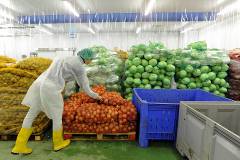 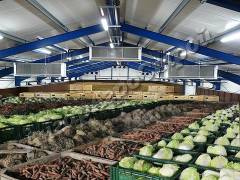 Информация о производственном объеме, сырьевой базе, прочих производственных ресурсах в количественном или стоимостном выражении.Производство картофеля за 2019 год по Республике Мордовия составило 314 тыс. тонн;Производство овощей открытого грунта – 100,3 тыс. тонн;Потенциальная/свободная емкость рынка в год  (в стоимостном выражении)При норме потребления картофеля 90 кг в год на 1 чел. потребность в картофеле для жителей региона составляет 72,0 тыс. тонн.Потенциальная возможность реализации картофеля в другие регионы составляет 242 тыс. тонн.При норме потребления овощей 140 кг в год на 1 чел., потенциальная возможность для реализации составляет 33,1 тыс. тонн.Соответствие приоритетам развития регионаСтратегия социально-экономического развития Краснослободского муниципального района Республики Мордовия до 2025 года. http://krasnoslobodsk.e-mordovia.ru/news/view/102957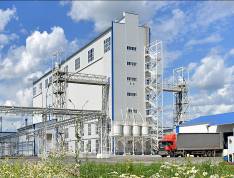 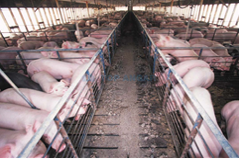 Информация о производственном объеме, сырьевой базе, прочих производственных ресурсах в количественном или стоимостном выражении. Данные должны быть за последний годВ районе осуществляют деятельность 9 сельскохозяйственных предприятий и 21 крестьянско(фермерское) хозяйство. Поголовье на 01.01.2021год  составляет  КРС 17717 голов, в том числе коров7201  голова, свиней -7341 голова, овец-200 голов, лошадей 146 голов. Кроме этого поголовье скота  у населения составляет:  КРС-1763  головы, свиней-1737 голов.Потенциальная/свободная емкость рынка в год  (в стоимостном выражении)Мощность объекта 5 тонн в час (10000 тонн в год), с учетом запуска свиноводческого комплекса ООО «Глобал Поволжье» потребность увеличится до 70000 тонн в год.Соответствие приоритетам развития регионаСтратегия социально-экономического развития Краснослободского муниципального района Республики Мордовия до 2025 года. http://krasnoslobodsk.e-mordovia.ru/news/view/102957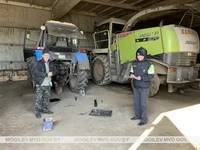 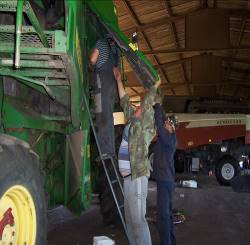 Информация о производственном объеме, сырьевой базе, прочих производственных ресурсах в количественном или стоимостном выражении.В районе осуществляют деятельность 18 сельхозтоваропроизводителей. Наличие техники в сельхозпредприятиях района на 01.01.2021 год составляет тракторы всего192 единицы, комбайны 87единиц, грузовые автомобили -82 единиц, прицепная техникаПотенциальная/свободная емкость рынка в год  (в стоимостном выражении)В структуре затрат сельскохозяйственных предприятий большую часть занимают запасные части и ремонт техники, в среднем по району затраты составили 110.2 миллионов рублей, почти 7% к общим затратам. Сельхозпредприятия несут дополнительные финансовые нагрузки в результате транспортировки запасных частей для ремонта в другие регионы.  